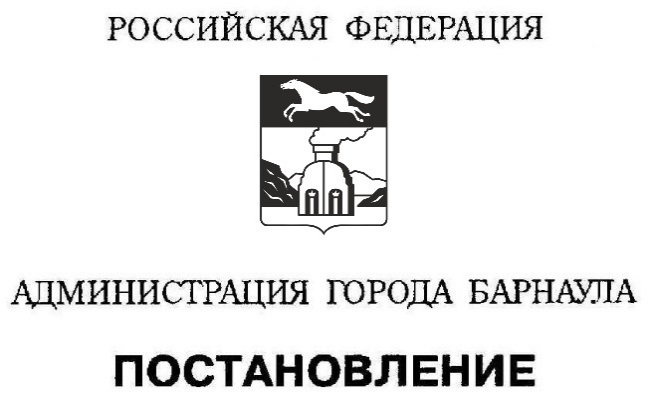 КОМИТЕТ ПО ОБРАЗОВАНИЮГОРОДА БАРНАУЛАПРИКАЗ"__12__" ___12___ 2016   	      №  2323 - оснОб     итогах      проведения муниципального         этапа всероссийской  олимпиадышкольников    по       правуВ соответствии с приказом комитета по образованию города Барнаула  от 14.11.2016 №1858-осн «О проведении муниципального этапа всероссийской олимпиады школьников в 2016 году»                  ПРИКАЗЫВАЮ:1. Утвердить список победителей и призеров муниципального этапа всероссийской олимпиады школьников по праву  (далее - Олимпиада) (приложение).2. Объявить благодарность директору МБОУ «Гимназия №80»                        Миронову А.А., руководителю муниципального методического объединения учителей истории, обществознания и права Щедрину А.Н. за организацию работы по проведению Олимпиады.3. Контроль за исполнением приказа возложить на начальника отдела общего образования Бологову Л.И.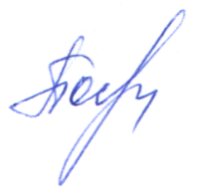 Председатель  комитета                                                                      Н.В.ПолосинаСПИСОКпобедителей и призеров муниципального этапа всероссийской олимпиады школьников по праву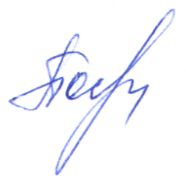 Председатель  комитета                                                                           Н.В.ПолосинаПриложение                                                              к приказу комитета                                                       по образованию города Барнаула                                                           от  12.12.2016  № 2323 - осн№ФИООбщеобразовательная организацияРезультат9 класс9 класс9 класс9 классКарлова Анжелина МБОУ «Гимназия №69»победительИванова АннаМБОУ «Гимназия №45»победительВеряскина ДаринаМБОУ «Гимназия №45»призерЖаворонков БогданМБОУ «СОШ №127»призерШумилин Алексей МБОУ «Гимназия №27» имени Героя Советского Союза В.Е.Смирнова»призерСтаростин ИванМБОУ «Гимназия №22»призерАлексеева ЕкатеринаМБОУ «Гимназия №22»призерЛапынин ИльяМБОУ «СОШ №114 с углубленным изучением отдельных предметов «математики»призерЯкунина Анастасия МБОУ «Гимназия №42»призерСтадников Данила МБОУ «Гимназия №131»призерТимофеева АннаМБОУ «Гимназия №22»призерБуркова ЕкатеринаМБОУ «Гимназия №22»призерНазарова ЮлияМБОУ «Лицей №130 «РАЭПШ»призер10 класс10 класс10 класс10 классСавенцев Глеб МБОУ «Лицей №122»победительМаслий Юлия МБОУ «СОШ №89 с углубленным изучением отдельных предметов»победительБочарова Мария МБОУ «Гимназия №69»победительМанохина Арина МБОУ «СОШ №31»победительКушнарев Кирилл МБОУ «Лицей №124»призёрВолобуев Александр  МБОУ «СОШ №103»призёрВервайн ТатьянаМБОУ «СОШ №127»призёрЛапшина АлинаМБОУ «Лицей №101»призёрВебер Анастасия МБОУ «Лицей №124»призёрКупянская МаргаритаМБОУ «СОШ №127»призёрКотенёва Лиза МБОУ «Гимназия №22»призёрЛевченко ЕкатеринаМБОУ «СОШ №126»призёрДеулина ВарвараМБОУ «Гимназия №42»призёрЧерных ПолинаМБОУ «Гимназия №79»призёрРощина Ксения МБОУ «Гимназия №80»призёрЛипезина Юлия МБОУ «СОШ №89»призёрБорзенко ВалерияМБОУ «Гимназия №45»призёрПопова Елена МБОУ «СОШ №128 с углубленным изучением отдельных предметов»призёрШкурихина ЕкатеринаМБОУ «Гимназия №40» имени Народного учителя СССР Руфины Серафимовны Овсиевской»призёрПищев Иван МБОУ «Гимназия №27» имени Героя Советского Союза В.Е.Смирнова»призёрПовелягина ЮлияМБОУ «Гимназия №79»призёрКоролев Тимофей МБОУ «Лицей №73»призёрГоловин ВадимМАОУ «СОШ №132»призёрЕмельянов Александр МБОУ «СОШ №103»призёр11 класс11 класс11 класс11 классМельникова ВикторияМБОУ «Лицей №130 «РАЭПШ»победительЕрошина Мария МБОУ «СОШ №31»победительРеммих ЕкатеринаМБОУ «Гимназия №22»победительХалимов РоманМБОУ «СОШ №53 с углубленным изучением отдельных предметов»победительКуличкова Алина МБОУ «Гимназия №22»победительМальцева Анжелика МБОУ «Гимназия №80»призёрСавицкас Мирослава МБОУ «Лицей №122»призёрКыдыралиева Зарина МБОУ «Гимназия №74»призёрТруфанова Софья МБОУ «Гимназия №69»призёрСеменова АннаЧОУ «Гуляевская гимназия»призёрЭрмиш АлинаМБОУ «Гимназия №22»призёрТретьяков Вячеслав МБОУ «Лицей №124»призёрМалявко София МБОУ «СОШ №89 с углубленным изучением отдельных предметов»призёрМирошник Дарья  МБОУ «Лицей №112»призёрЗиновьева Анна МБОУ «Гимназия №40» имени Народного учителя СССР Руфины Серафимовны Овсиевской»призёрНиколаева ИринаМБОУ «Лицей «Сигма»призёрБатурина КаринаМБОУ «Лицей «Сигма»призёрБоднар ЮлияМБОУ «СОШ №127»призёрКлестер Алексей МБОУ «Гимназия №69»призёрТагильцева ЕкатеринаЧОУ «Гуляевская гимназия»призёрТрифонова Анастасия МБОУ «Лицей №112»призёрГанова Татьяна МБОУ «Лицей №112»призёрЛебедева ВалерияМБОУ «Лицей «Сигма»призёрКарпенко ЕкатеринаМБОУ «Лицей №130 «РАЭПШ»призёрЯзыков ВладиславМБОУ «Гимназия №22»призёрПантелеев Роман МБОУ «СОШ №125 с углубленным изучением отдельных предметов»призёрРадченко Софья МБОУ «СОШ №64»призёр